APPLICATION - FORM A                                               SEMESTER_________YEAR________                                                                                          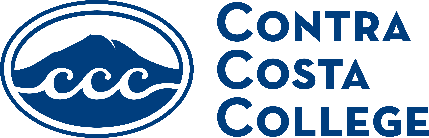 Please fill-out (This Information will be placed on your State of California Initial Application for- CDPH 283B) Please fill-out (This Information will be placed on your State of California Initial Application for- CDPH 283B) Please fill-out (This Information will be placed on your State of California Initial Application for- CDPH 283B) Please fill-out (This Information will be placed on your State of California Initial Application for- CDPH 283B) STUDENT ID#: STUDENT ID#: STUDENT ID#: STUDENT ID#: LAST NAME:   LAST NAME:   FIRST NAME:     FIRST NAME:     FIRST NAME:     FIRST NAME:     FIRST NAME:     MI: ADDRESS:________________________________________________________________________ (Street, City, State, ZIP Code) ADDRESS:________________________________________________________________________ (Street, City, State, ZIP Code) ADDRESS:________________________________________________________________________ (Street, City, State, ZIP Code) ADDRESS:________________________________________________________________________ (Street, City, State, ZIP Code) ADDRESS:________________________________________________________________________ (Street, City, State, ZIP Code) ADDRESS:________________________________________________________________________ (Street, City, State, ZIP Code) ADDRESS:________________________________________________________________________ (Street, City, State, ZIP Code) ADDRESS:________________________________________________________________________ (Street, City, State, ZIP Code) STUDENT SSN#: STUDENT SSN#: STUDENT SSN#: BIRTH DATE: ____ /____ / ____ BIRTH DATE: ____ /____ / ____ BIRTH DATE: ____ /____ / ____ BIRTH DATE: ____ /____ / ____ BIRTH DATE: ____ /____ / ____ DRIVER’S LICENSE #/CALIF. ID#: DRIVER’S LICENSE #/CALIF. ID#: DRIVER’S LICENSE #/CALIF. ID#: DRIVER’S LICENSE #/CALIF. ID#: DRIVER’S LICENSE #/CALIF. ID#: STATE: STATE: STATE: CELL: (___) ___ - ____ DAY PHONE: (___) ___ - ____ DAY PHONE: (___) ___ - ____ DAY PHONE: (___) ___ - ____ DAY PHONE: (___) ___ - ____ DAY PHONE: (___) ___ - ____ EVENING: (___) ___ - ____ 	 EVENING: (___) ___ - ____ 	 E-MAIL ADDRESS:  E-MAIL ADDRESS:  E-MAIL ADDRESS:  E-MAIL ADDRESS:  E-MAIL ADDRESS:  E-MAIL ADDRESS:  E-MAIL ADDRESS:  E-MAIL ADDRESS:  EMERGENCY CONTACT PERSON:  (Name) __________________________ PHONE: (___) ___ - ____ EMERGENCY CONTACT PERSON:  (Name) __________________________ PHONE: (___) ___ - ____ EMERGENCY CONTACT PERSON:  (Name) __________________________ PHONE: (___) ___ - ____ EMERGENCY CONTACT PERSON:  (Name) __________________________ PHONE: (___) ___ - ____ EMERGENCY CONTACT PERSON:  (Name) __________________________ PHONE: (___) ___ - ____ EMERGENCY CONTACT PERSON:  (Name) __________________________ PHONE: (___) ___ - ____ EMERGENCY CONTACT PERSON:  (Name) __________________________ PHONE: (___) ___ - ____ EMERGENCY CONTACT PERSON:  (Name) __________________________ PHONE: (___) ___ - ____ Completed the Reading and Writing pre-requisites by (check what you have completed): Completed the Reading and Writing pre-requisites by (check what you have completed): Completed the Reading and Writing pre-requisites by (check what you have completed): Completed the Reading and Writing pre-requisites by (check what you have completed): A College Reading Assessment score indicating placement into English 142B o Or completion of English 81 with a grade of “C” or better; AND A College Writing Assessment score indicating placement into English 142B o Or completion of English 84 with a grade of “C” or better; A College Reading Assessment score indicating placement into English 142B o Or completion of English 81 with a grade of “C” or better; AND A College Writing Assessment score indicating placement into English 142B o Or completion of English 84 with a grade of “C” or better; A College Reading Assessment score indicating placement into English 142B o Or completion of English 81 with a grade of “C” or better; AND A College Writing Assessment score indicating placement into English 142B o Or completion of English 84 with a grade of “C” or better; A College Reading Assessment score indicating placement into English 142B o Or completion of English 81 with a grade of “C” or better; AND A College Writing Assessment score indicating placement into English 142B o Or completion of English 84 with a grade of “C” or better; If English is not your native language, you may satisfy the above pre-requisites for Reading and WritingIf English is not your native language, you may satisfy the above pre-requisites for Reading and Writingby:An ESL Reading assessment score indicating placement into ESL Level 3 Reading (ESL 149) o Or completion of ESL 146 with a grade of “C” or better AND  An ESL Writing assessment score indicating placement into ESL Level 3 Writing (ESL 189) o Or completion of ESL 186 with a grade of “C” or better An ESL Reading assessment score indicating placement into ESL Level 3 Reading (ESL 149) o Or completion of ESL 146 with a grade of “C” or better AND  An ESL Writing assessment score indicating placement into ESL Level 3 Writing (ESL 189) o Or completion of ESL 186 with a grade of “C” or better APPLICANT SIGNATURE:  DATE: FOR OFFICE USE ONLY: FOR OFFICE USE ONLY: CDPH 283B Application Received  CPR for Healthcare providerCompleted LiveScan form  Assessment tests